FIXTURES FOR FRIDAY 1st MARCH & SATURDAY, 2nd MARCH, 2019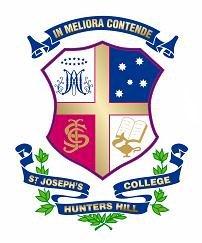 FRIDAY NIGHTBASKETBALL v SCOTS, BARKER, RIVERVIEW, KNOX & CRANBROOK OTHER ACTIVITIES/SPORTSROWING:  REGATTACRICKET v SCOTS, RIVERVIEW, GRAMMAR, ST PATRICK’S & KINGSTENNIS v SCOTS WATERPOLO v WAVERLEY & KINGS Transport for Saturday 2nd MarchForward Journeys: Return Journeys:Meals:Surf Life Saving7.15am		35 Water + 35 TwixRowingEarly Breakfast for Boarders in Y9 Ref (Continental)5:05am – 20 x Yr11 & 125:30am – 17 x Yr106:15am – 14 x Yr86.45am – 18 x Yr9Golf11.15am		Cut Lunches for 5Tennis11.30am		Cut Lunches for 7 – 2nd   plus 15 waters10.30am		Cut Lunches for 7 – 1st    plus 15 water10.30am		Cut Lunches for 11 – 3rd & 4th 10.30am 		Cut Lunches for 11 – 5th & 6th 11.30am – 2.15pm		Cafeteria Style Lunch in Y9 Dining RoomSport  OppositionComp’VenueTimeBus To Bus FromLunchISDA Debating Rd 2St Andrews St Andrews 4.50pmVariousFED Debating Rd 2Newington SJC GPS SwimmingCarnival 1 SOPAC 5.15pm – 10.00pm5.30pm9.30pmTeamOppositionVenueTimeBus ToBus FromLunchFirstsScots Scots Lions Den 11:15am8.45am2.25pmAt ScotsSecondsScots Scots Lions Den10.00am8.45am2.25pmAt ScotsThirdsScots Scots Lions Den9:00am7.45am10.10amY9 Ref – 12noonFourthsScots Scots Lions Den8.00am7.00am9.10amY9 Ref – 12noonFifthsScots Fairfax Court 22:00pm12.45pm3.25pmY9 Ref – 12noonSixthsScots Fairfax Court 12:00pm12.45pm3.25pmY9 Ref – 12noonSeventhsScots Fairfax Court 11:00pm11.45am2.25pmY9 Ref – 11.30amEighthsScots Fairfax Court 112:00pm10.45am1.10pmY9 Ref – 2.00pmNinthsScots Fairfax Court 111:00am9.45am12.10pmY9 Ref – 1.00pmTenthsScots Fairfax Court 110:00am8.45am11.10pmY9 Ref – 12noonEleventhsScots Fairfax Court 19:00am7.45am10.10amY9 Ref – 12noonTwelfthsScots Fairfax Court 18:00am7.00am9.10amY9 Ref – 12noonThirteenthsCranbrook SJC Outdoor Court 311.00amY9 Ref – 12.30pmFourteenthsBarker Barker JS Multi Purpose Hall11.00am9.45am12.10pmY9 Ref – 1.00pm16AScots Scots Lions Den2:15pm12.45pm3.25pmY9 Ref – 12noon16BScots Fairfax Court 42:00pm12.45pm3.25pmY9 Ref – 12noon16CScots Fairfax Court 41:00pm11.45am2.25pmY9 Ref – 11.30am16DScots Fairfax Court 412:00pm10.45am1.10pmY9 Ref – 2.00pm16EScots Fairfax Court 411:00am9.45am12.10pmY9 Ref – 1.00pm16FScots Fairfax Court 410:00am8.45am11.10pmY9 Ref – 12noon16GRiverviewSJC Outdoor Court 312:00pmY9 Ref – 1.30pm15AScots Rose Bay Gym12:00pm9.45am1.10pmY9 Ref – 2.00pm15BScots Rose Bay Gym11:00am9.45am1.10pmY9 Ref – 2.00pm15CScots Rose Bay Gym10:00am7.45am11.10amY9 Ref – 12noon15DScots Rose Bay Gym9:00am7.45am11.10amY9 Ref – 12noon15EKnox SJC Outdoor Court 310:00amY9 Ref – 12noon15FKnox SJC Outdoor Court 39:00amY9 Ref – 12noon15GKnox SJC Outdoor Court 38:00amY9 Ref – 12noon14AScots SJC Gym 1:00pmY9 Ref – 12noon14BScots SJC Gym12:00pmY9 Ref – 1.30pm14CScots SJC Gym10:00amY9 Ref – 12noon14DScots SJC Gym11:00amY9 Ref – 12.30pm14EScots SJC Gym9:00amY9 Ref – 12noon14FScots SJC Gym8:00amY9 Ref – 12noon13AScots Scots Lions Den1:15pm11.45am2.25pmY9 Ref – 11.30am13BScots Fairfax Court 21:00pm11.45am2.25pmY9 Ref – 11.30am13CScots Fairfax Court 212:00pm10.45am1.10pmY9 Ref – 2.00pm13DScots Fairfax Court 211:00am9.45am12.10pmY9 Ref – 1.00pm13EScots Fairfax Court 210:00am8.45am11.10pmY9 Ref – 12noon13FScots Fairfax Court 28:00am7.00am9.10amY9 Ref – 12noon13GScots Fairfax Court 29:00am7.45am10.10amY9 Ref – 12noonSport  Activity/Comp’VenueTimeBus To Bus FromLunchGolfRiverview 11.30am – 4.30pm11.30am4.30pmCutSwimmingSquadLane Cove 6.40am - 9.00am6.40am8.10am12noonSurf Life SavingPatrol  Queenscliff Beach9.00am - 12.00pm8.15am11.15am12noonFitnessSand Hills  Palm Beach4.00pm – 7.30pm 4.00pm6.30pmTeamOppositionVenueTimeBus To Bus FromLunchSeniors - VIIIs(Breakfast at Penrith)Sydney RC RegattaSIRC3.45pm Friday – 3.30pm Saturday3.45pm2.30pmAt SIRCSeniors - IVs & 3rd VIII(Breakfast 5.05am)Sydney RC RegattaSIRC5.30am – 3.30pm5.30am2.30pmAt SIRCYear 10 VIIIs(Breakfast 5.30am)Sydney RC RegattaSIRC6.00am – 1.00pm6.00am12.00pm1.00pmYear 9 Quads(Breakfast 6.45am)Shore RegattaHen & Chicken7.30am – 11.00am12noonYear 8 Quads(Breakfast 6.15am)Shore RegattaHen & Chicken6.45am – 10.30am12noonTeamOppositionVenueTimeBus To Bus FromLunchFirstsScots Scots Main Oval 10.20am – 5.30pm 8.45am5.40pmAt ScotsSecondsScots SJC No 1 10.50am – 5.00pmAt ParkThirdsScots SJC No 2 1.30pm – 5.30pm 12noonFourthsSt Patrick’s College A9.00am – 1.00pm 1.30pmFifths Riverview Riverview 4C 1.30pm – 4.30pm 12.30pm4.30pm12noonSixthsGrammarReg Bartley Oval 1.30pm – 4.30pm 12.15pm4.30pm12noonSeventhsScotsChristison Park South 1.30pm – 4.30pm12.15pm4.30pm12noon16AScots SJC No 29.00am – 1.00pm 1.30pm16BScots Queens Park 81.30pm – 5.30pm12.15pm5.40pm12noon15AScots SJC No 41.30pm – 5.30pm 12noon15BKingsCollege B1.30pm – 5.30pm 12noon14AScots SJC No 49.00am – 1.00pm 1.30pm14BScots Queens Park 11.30pm – 5.30pm12.15pm5.40pm12noon13AScots College B 9.00am – 1.00pm 1.30pm13BScots MP Wicket 19.00am – 1.00pm 7.45am1.15pm2.00pm13CScots MP Wicket 1 1.30pm – 5.30pm12.15pm5.40pm12noon13DSt Patrick’sCollege E9.00am – 1.00pm 1.30pmTeamOppositionVenueTimeBus ToBus FromLunchFirstsScots Scots Macintyre Courts 12.15pm 10.45am5.40pmCutSecondsScots SJC 1 – 412.15pmCut3rds – 4thsScots Eastcourts12.00pm10.45am2.10pmCut5ths – 6thsScots Eastcourts12.00pm 10.45am2.10pmCut7ths – 8ths Scots Eastcourts10.00am8.45am12.10pm1.00pm16A & BScots SJC 1 – 410.00am12.30pm16C & DScots SJC 1 – 48.00am12noon15A & BScots Scots Macintyre Courts 10.00am8.45am12.10pm1.00pm15C & DScots Scots Macintyre Courts 8.00am7.00am10.10am12noon14A & BScots SJC 5 – 8 10.00am12.30pm14C & DScots SJC 5 – 8 8.00am12noon13A & BScots Eastcourts10.00am8.45am12.10pm1.00pm13C & DScots Eastcourts8.00am7.00am10.10pm12noonTeamOppositionVenueTimeBus To Bus FromLunch1stsWaverleyKnox 110.35am 9.15am12.15pm1.00pm2ndsWaverleyKnox 111.25am9.15am12.15pm1.00pm3rdsKings Knox 211.15am10.00am1.00pm1.45pm16AWaverley Knox 112.05pm 10.00am1.00pm1.45pm16BWaverleySJC Pool9.20am 12noon15sWaverleySJC Pool10.00am12.30pm14AWaverley Knox 19.15am8.00am10.45am12noon14BWaverleyKnox 19.55am8.00am10.45am12noon13A WaverleySJC Pool 8.00am12noon13B WaverleySJC Pool8.40am12noon5.30am1 coach (32) from SJC to SIRC, PenrithRowing: Senior IVs, 3rd VIII6.00am1 coach (40) from SJC to SIRC, PenrithRowing: Y10 VIIIs6.40amCollege Yutong (20) from SJC to Lane Cove Swimming CentreSwimming7.00am1 bus (50) from SJC to The Scot’s College, Bellevue HillBasketball: 4th, 12th, 13FTennis: 15C, 15D7.00am1 Maxi Taxi from SJC to Eastcourts, 1 Court Ave, KingsfordTennis: 13C. 13D7.45am1 bus (45) from SJC to The Scot’s College, Bellevue HillBasketball: 3rd, 11th, 13G7.45amCollege Higer from SJC to Rose Bay Secondary College, 34A Hardy St, Dover HeightsBasketball: 15C, 15D7.45amCollege Rosa from SJC to Moore Park West, Cleveland StCricket: 13B8.00am1 bus (30) from SJC to Knox College, WahroongaWater Polo: 14A, 14B 8.15am1 bus (35) from SJC to Queenscliff BeachSurf Life Saving:8.45am2 buses (90) from SJC to The Scot’s College, Bellevue HillBasketball: 1st, 2nd, 10th, 16F, 13ETennis: 15A, 15BCricket: 1st 8.45am2 Maxi Taxis from SJC to Eastcourts, 1 Court Ave, KingsfordTennis: 7th, 8th, 13A, 13B9.15am1 bus (30) from SJC to Knox College, WahroongaWater Polo: 1st, 2nd  9.45am1 bus (45) from SJC to The Scot’s College, Bellevue HillBasketball: 9th, 16E, 13D9.45amCollege Yutong from SJC to Barker College, HornsbyBasketball: 14th 9.45am1 bus (30) from SJC to Rose Bay Secondary College, 34A Hardy St, Dover HeightsBasketball: 15A, 15B10.00am1 bus (30) from SJC to Knox College, WahroongaWater Polo: 3rd, 16A  10.45am1 bus (50) from SJC to The Scot’s College, Bellevue HillBasketball: 8th, 16D, 13CTennis: 1st 10.45am2 Maxi Taxis from SJC to Eastcourts, 1 Court Ave, KingsfordTennis: 3rd, 4th, 5th, 6th 11.45am1 bus (57) from SJC to The Scot’s College, Bellevue HillBasketball: 7th, 16C, 13A, 13B12.15pm1 bus (15) from SJC to Reg Bartley Oval, Rushcutters Bay (drop in Nield Ave)Cricket: 6th 12.15pm1 bus (15) from SJC to Christisen Park, VaucluseCricket: 7th 12.15pm1 bus (30 plus kits) from SJC to Queens Park, WaverleyCricket: 16B, 14B 12.15pmCollege Rosa from SJC to Moore Park West, Cleveland StCricket: 13C12.30pmCollege Higer from SJC to St Ignatius’ College, RiverviewCricket: 5th 12.45pm1 bus (57) from SJC to The Scot’s College, Bellevue HillBasketball: 5th, 6th, 16A, 16B4.00pm1 bus (45) from SJC to Palm Beach Sand DunesFitness8.10amCollege Yutong (20) from Lane Cove Swimming Centre to SJCSwimming9.10am1 bus (40) from The Scot’s College, Bellevue Hill to SJCBasketball: 4th, 12th, 13F10.10am1 bus (50) from The Scot’s College, Bellevue Hill to SJCBasketball: 3rd, 11th, 13GTennis: 15C, 15D10.10am1 Maxi Taxi from Eastcourts, 1 Court Ave, Kingsford to SJCTennis: 13C. 13D10.45am1 bus (30) from Knox College, Wahroonga to SJCWater Polo: 14A, 14B 11.10pm1 bus (57) from The Scot’s College, Bellevue Hill to SJCBasketball: 1st, 2nd, 10th, 16F, 13E11.10amCollege Higer from Rose Bay Secondary College, 34A Hardy St, Dover Heights to SJCBasketball: 15C, 15D11.15am1 bus (35) from Queenscliff Beach to SJCSurf Life Saving:12noon1 coach (40) from SIRC, Penrith to SJCRowing: Y10 VIIIs12.10pm1 bus (50) from The Scot’s College, Bellevue Hill to SJCBasketball: 9th, 16E, 13DTennis: 15A, 15B12.10pm2 Maxi Taxis from Eastcourts, 1 Court Ave, Kingsford to SJCTennis: 7th, 8th, 13A, 13B12.10pmCollege Yutong from Barker College, Hornsby to SJCBasketball: 14th 12.15pm1 bus (30) from Knox College, Wahroonga to SJCWater Polo: 1st, 2nd  1.00pm1 bus (30) from Knox College, Wahroonga to SJCWater Polo: 3rd, 16A  1.10pm1 bus (40) from The Scot’s College, Bellevue Hill to SJCBasketball: 8th, 16D, 13C1.10pm1 bus (30) from Rose Bay Secondary College, 34A Hardy St, Dover Heights to SJCBasketball: 15A, 15B1.15pmCollege Rosa from Moore Park West, Cleveland St to SJCCricket: 13B2.10pm2 Maxi Taxis from Eastcourts, 1 Court Ave, Kingsford to SJCTennis: 3rd, 4th, 5th, 6th 2.25pm1 bus (57) from The Scot’s College, Bellevue Hill to SJCBasketball: 1st, 2nd, 7th, 16C, 13A, 13B2.30pm1 coach (32) from SIRC, Penrith to SJCRowing: Senior IVs, 3rd VIII3.25pmCollege Yutong plus College Rosa from The Scot’s College, Bellevue Hill to SJCBasketball: 5th, 6th, 16A, 16B4.30pm1 bus (15) from Reg Bartley Oval, Rushcutters Bay (pick-up in Nield Ave) to SJCCricket: 6th 4.30pm1 bus (15) from Christisen Park, Vaucluse to SJCCricket: 7th 4.30pmCollege Higer from St Ignatius’ College, Riverview to SJCCricket: 5th 5.40pmCollege Higer from Queens Park, Waverley to SJCCricket: 16B, 14B 5.40pmCollege Rosa from Moore Park West, Cleveland St to SJCCricket: 13C5.40pmCollege Yutong from The Scot’s College, Bellevue Hill to SJCCricket: 1stTennis: 1st  6.30pm1 bus (45) from Palm Beach Sand Dunes to SJCFitness